МИНИСТЕРСТВО ОБРАЗОВАНИЯ И НАУКИ РЕСПУБЛИКИ КАЗАХСТАННАО «АТЫРАУСКИЙ УНИВЕРСИТЕТ НЕФТИ И ГАЗА»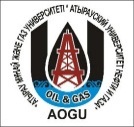 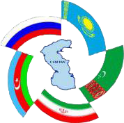 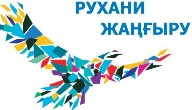 МЕЖДУНАРОДНАЯ СТУДЕНЧЕСКАЯ НАУЧНО-ПРАКТИЧЕСКАЯ КОНФЕРЕНЦИЯ В РАМКАХ АССОЦИАЦИИ ГОСУДАРСТВЕННЫХ УНИВЕРСИТЕТОВ ПРИКАСПИЙСКИХ СТРАН30 мая 2019 г., г. АтырауИНФОРМАЦИОННОЕ ПИСЬМОУВАЖАЕМЫЕ СТУДЕНТЫ!Приглашаем Вас принять участие в Международной студенческой научно-практической конференции в рамках Ассоциации государственных университетов Прикаспийских стран. Одновременно с Конференцией будет проводиться Конкурс на лучшую студенческую научно-исследовательскую работу по направлениям подготовки.Конференция и Конкурс состоятся 30 мая 2019 года на базе Атырауского университета нефти и газа по адресу: Республика Казахстан, г. Атырау, ул. Баймуханова, 45 а. Целью Конференции и Конкурса является привлечение студентов к решению актуальных задач современной науки, что будет способствовать интеграции высшего образования, фундаментальной и прикладной науки.Научные направления работы Конференции и Конкурса:Технические науки.Естественные науки.Науки о Земле.4. Гуманитарно-экономические науки.Формат Конференции:Конференция проводится в заочной форме с изданием сборника публикаций, зарегистрированного как электронный ресурс. Публикации участников Конференции будут представлены на сайте НАО «Атырауский университет нефти и газа» - http://atrmgu.kz/.Рабочие языки конференции: казахский, русский, английский.Положение о Конкурсе (его сроки, условия участия и порядок отбора НИР) на лучшую студенческую научно-исследовательскую работу представлено на сайте НАО «Атырауский университет нефти и газа» - http://atrmgu.kz/.Регистрация участников конференцииДля участия в Конференции необходимо подать заявку по нижеприведенной форме до 25 мая 2019 г. и материалы доклада на электронные адреса: fogel_al@mail.ru, minazova-l@mail.ru.Заявка на участие в Международной студенческой научно-практической конференции в рамках Ассоциации государственных университетов Прикаспийских странМатериалы Конференции необходимо оформить в соответствии с прилагаемыми ниже требованиями и направить на электронные адреса: fogel_al@mail.ru, minazova-l@mail.ru.Требования к оформлению публикуемых материалов Доклады объемом от 4 до 6 полных страниц представляются в виде одного файла в редакторе Microsoft Word-2003.  Файл с докладом должен иметь расширение doc, имя файла должно соответствовать фамилии автора (или первого автора). Ориентация страниц – книжная; формат страницы: А4. Шрифт - Times New Roman, - KZ Times New Roman; межстрочный интервал – одинарный; без автоматической расстановки переносов; абзацный отступ - 1,25 см. Основной текст выравнивается по ширине, заголовки – по центру. Поля: левое, правое, верхнее, нижнее – 20 мм. Рукопись начинается с указания УДК в левом верхнем углу первой страницы – шрифт обычный, размер шрифта - ,  интервал после абзаца - . Название доклада: все буквы прописные, жирным шрифтом 12 pt, абзацный отступ - нет, выравнивание - по центру,  интервал после абзаца - 12 pt. Ф.И.О. авторов: инициалы впереди фамилии строчными буквами, шрифт обычный , абзацный отступ - нет, выравнивание - по центру, интервал после абзаца - 12 pt.Место работы, город, страна: шрифт обычный, размер шрифта - 12 pt, абзацный отступ - нет, выравнивание - по центру, интервал после абзаца - нет.E-mail – курсив, размер шрифта - 12 pt, абзацный отступ - нет, выравнивание - по центру, интервал после абзаца - 12 pt. При наличии нескольких авторов после фамилий авторов ставятся индексы 1), 2)  и т.д., которыми соответственно отмечаются названия  организаций и электронные адреса.Аннотация дается в начале текста на том языке, на котором цитируется статья (100-250 слов). Аннотация является кратким изложением содержания научного произведения, дающая обобщенное представление о его теме и структуре. Ключевые слова должны обеспечить наиболее полное раскрытие содержания статьи. Для каждого конкретного материала задайте 5-6 ключевых слов (keywords) в порядке их значимости, т.е. самое важное ключевое слово статьи должно быть первым в списке. Размер шрифта - 12 pt, абзацный отступ – 1,25 см, выравнивание – по ширине, интервал после аннотации - 12 pt.Основной текст: размер шрифта - 12 pt, межстрочный интервал – одинарный; без автоматической расстановки переносов; абзацный отступ - 1,25 см; выравнивание – по ширине.  Иллюстрации: рисунки, фотографии и таблицы должны быть вставлены в текст. Подписи к рисункам и фотографиям располагаются под ними после пропуска одного интервала, печатаются обычным шрифтом размером 12 pt, по центру, рисунки нумеруются (например: Рисунок 3 Изменение состояния системы со временем). Таблицы печатаются средствами редактора Word. Названия таблиц располагаются над таблицей, печатаются обычным шрифтом размером 12 pt, выравнивание по ширине, таблицы нумеруются (например: Таблица 2 − Значения параметров модели).Формулы: выполняются в редакторе формул Microsoft Equation, (переменные имеют курсивное начертание, размеры: обычный – 12 pt, крупный индекс – 10 pt, мелкий индекс – 7 pt, крупный символ – 22 pt, мелкий символ – 12 pt), абзацный отступ - нет, выравнивание - по центру страницы, при необходимости формулы нумеруются справа. Расшифровка обозначений помещается после формулы, абзацный отступ – нет. Ссылки на литературу следует указывать в квадратных скобках [1, 2] в порядке цитирования в тексте. Список литературы размещается в конце текста и отделяется пустой строкой. После заголовка «Список литературы» – пропуск строки, заголовок центрирован, шрифт жирный – . В списке литературы указываются фамилии и инициалы авторов, название работы. Для монографий указываются город, издательство, год, количество страниц; для журнальных статей – название журнала, год, том, номер (выпуск), страницы; для статей из сборников – наименование сборника, город, издательство, год, страницы; для электронных источников информации – ссылка на соответствующий сайт. Резюме на русском и английском языках (если статья написана на казахском) должно состоять из Ф.И.О. автора, названия статьи и являться кратким изложением, состоящим из основных результатов исследования, которое должно отвечать требованиям информативности, содержательности и качества перевода (5–6 строк). Перевод ключевых слов (түйін сөздер – keywords) просим повторить после каждого резюме.Оргкомитет Конференции оставляет за собой право отбора материалов.КОНТАКТНЫЕ ТЕЛЕФОНЫ И АДРЕСАВоробьев Александр Егорович  8 (7122) 317430,Канбетов Асылбек Шахмуратович  +7 701 672 14 41, Миназова Елизавета Шамсудиновна  +7 778 263 73 76.Электронные адреса Оргкомитета для текущей переписки (с пометкой «конференция»)  и для пересылки текстов докладов: fogel_al@mail.ru, minazova-l@mail.ru.Атырауский университет нефти и газа:060027, Республика Казахстан, г. Атырау, ул. Баймуханова, 45 а, aingatr@gmail.com, тел/факс: 8 (7122) 36 01 35.ПРИГЛАШАЕМ ВАС ПРИНЯТЬ УЧАСТИЕ!Фамилия, имя, отчество (полностью)Место учебы (курс, специальность, учебное заведение)Название доклада Научное направлениеПочтовый адрес, телефон (с указанием кода города), факс, E-mail